The Centre for Studies in Religion and Society (CSRS) at the University of Victoria welcomes applications from First Nations, Inuit, or Métis scholars (graduate students and faculty members) for a one-year fellowship appointment commencing September 1, 2023. Topics:  Indigenous Research (IR) Fellows should be pursuing an academic project in which truth and reconciliation as well as spiritual, cultural, or religious themes are central concerns. In accord with the centre’s mandate (see: www.csrs.uvic.ca), fellowship projects may involve any aspect of society and culture, either contemporary and historical. Potential areas of study might include the examination of spiritual or religious themes in the areas of ethics, health, environment, public policy, gender, sexual identity, technology, human conflict, art, literature, the media, law, and social currents and debates within philosophy and/or the natural sciences. Applications from all academic backgrounds, from UVic and beyond, are welcome. Value: Fellowships include a $10,000 award and a private office at the CSRS. Fellows will have access to the administrative support (library access, photocopying, etc.) provided to other CSRS fellows, and will be warmly welcomed into the CSRS community.General eligibility: We are looking for Indigenous (First Nations, Inuit, Métis) scholars (graduate students and faculty members) interested in pursuing an academic project in which truth and reconciliation as well as spiritual, cultural, or religious themes are central concerns.  Applicants should also demonstrate a willingness and capacity for public engagement. For graduate student applicants: the awards are intended for students who have completed course work and will be at the writing stage of their graduate thesis or dissertation during the period of their fellowship. We will also consider students enrolled in one-year MA programs if they are in the writing stage of their programs. MA and PhD students may hold a CSRS fellowship only once during each degree program. Applicants may apply for fellowships at other centres at the university; however, because this fellowship includes dedicated office space, students are only eligible to accept one of these awards.For faculty applicants: faculty members may use the awards in whatever way they see fit. Faculty members from UVic could, for example, use some of the funds to reduce their teaching load so they can focus on their research while at the CSRS.Conditions: IR Fellows are expected to conduct most of their work at the CSRS, taking advantage of the research space provided in the centre. Fellows are also expected to provide a public presentation, lecture or performance that includes an opportunity for public engagement during their fellowship and to participate in the regular activities of the CSRS (e.g., daily informal meetings over coffee and tea, weekly public lectures of other centre fellows). Fellows do not need to participate in all events but are expected to be involved in the thriving academic and social life of the centre. Application procedure: Applications are accepted via email and should include: a current CV (not exceeding 5 pages); this completed IAR Fellowship application form;two letters of support for the project from applicant’s references such as applicant's supervisor, another professor, department chair, colleagues, etc. emailed directly as PDFs to csrs@uvic.ca;Graduate Student applicants only: university transcripts (copies are acceptable);Please note that any research involving human subjects will require approval of the UVic Human Research Ethics Board (HREB). All IRF materials should be submitted via email to csrs@uvic.ca, addressed to Dr. Kathryn Chan, Acting Director. Deadline: The deadline for the 2023/24 Indigenous Research Fellowship (IRF) competition is January 24, 2023. All applications will be reviewed by the CSRS Indigenous Arts and Research Fellowship Committee and decisions will be ratified by the CSRS Program Committee.Please note: Candidates are responsible for ensuring their applications are complete and submitted by the competition deadlines. As well, fellowship winners from abroad are responsible for additional costs and protocols, including visas, health insurance, etc.The text boxes will expand as you type. Click directly on the tick boxes to select them. For the last section, please insert/attach a JPEG image of your signature or send a scanned, signed copy.Applicant InformationFor graduate student applicants:For faculty applicants:Project DescriptionReferencesPlease list two professional referees who will be sending a letter of reference to support your application:Please ask both of your references to send their letters directly to the CSRS before the January 24, 2023 deadline. Please read page 1 for details.Other QuestionsApplication ChecklistDisclaimer and SignatureBy submitting this form, I certify that all information on this document is correct as of the date indicated at the top of the first page. Candidates are responsible for ensuring applications are complete and submitted on time. If you have questions, please contact Dr. Rachel Brown, Program Coordinator, at csrspc@uvic.ca, 1-250-721-6695, or Dr. Kathryn Chan, Acting Director at csrsdir@uvic.ca, 1-250-721-8163, or visit www.csrs.uvic.ca for more information.Full Name:LastFirstMiddle Preferred namePhone:Email:Date:Proposed timeframe for your fellowship:Start: End: Are you an UVic student?YESNOIf YES, what is your department/ faculty/?If YES, what is your V-Number?If NO, what is your institution name?Are you a Masters or a PhD candidate?MastersPhDWill you be in the writing phase of your degree by the start of the fellowship, September 2023?YESNODepartment, Institution, Organization:Click or tap here to enter text.Click or tap here to enter text.Click or tap here to enter text.Click or tap here to enter text.Click or tap here to enter text.Current education level:MastersPhDPost-DocFacultyOther:Please provide a descriptive title of your project (maximum 50 words):Please provide a brief summary of your project written for an interdisciplinary audience (maximum 500 words):Describe how your project addresses truth and reconciliation and how it fits with the mandate of the CSRS (maximum 400 words):Does your project require Human Research Ethics Board (HREB) approval? YESNOIf YES, have you received HREB approval from UVic? YESNOT YETIf NOT YET, when is the estimated date that you will receive your ethics approval?Click or tap to enter a date.Click or tap to enter a date.Full Name:Relationship:Dept./Institution:Phone:Email:Full Name:Relationship:Dept./Institution:Phone:Email:How did you hear about this fellowship opportunity? How did you hear about this fellowship opportunity? How did you hear about this fellowship opportunity? CSRS annual newsletter CSRS annual newsletter CSRS websiteCSRS websiteCSRS Twitter CSRS Twitter CSRS FacebookCSRS FacebookCSRS emails (e.g. Upcoming Events or Upcoming Lectures)CSRS emails (e.g. Upcoming Events or Upcoming Lectures)Digital signs around UVic campusDigital signs around UVic campusPrinted poster Printed poster Word of mouth (friend, colleague, supervisor, admin staff)Word of mouth (friend, colleague, supervisor, admin staff)Other (please specify): Contact both of your references to email their letters to csrs@uvic.ca before the deadline (January 24, 2023).Combine your CV, transcripts (where applicable), portfolio (if applicable) and this completed application form into a single PDF document. (Please refer to this link if you need assistance with merging PDF documents.)Save the PDF document with the following name [Last Name, First Name_2023-24 CSRS IR Fellowship]Email the PDF document to csrs@uvic.ca before the applicable deadlines. Please read page 1 for details.Signature:Date: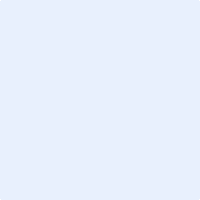 